بسمه تعالیشناسه: د/7 گزارش پیشرفت کار پژوهشی دانشجویان دکتری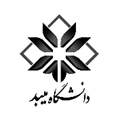 مدیریت تحصیلات تکمیلیشماره:تاریخ :پیوست:گزارش پیشرفت کار پژوهشی دانشجویان دکتریمدیریت تحصیلات تکمیلیمشخصات دانشجو:نام و نام خانوادگی ............................................... شماره دانشجویی ............................. رشته /گرایش .......................................................... نام استاد/ استادان راهنما: .................................................... نام استاد/استادان مشاور: .............................................. تعداد واحدهای گذرانده شده .................. میانگین معدل واحدهای گذرانده شده: ...................... تاریخ برگزاری امتحان جامع: ................................................ نمره آزمون جامع: ......................عنوان رساله (در صورت تصویب): .................................................................................................................................................................................................تعداد و مشخصات مقالات چاپ یا ارسال شده به مجلات: ......................................................................................................................................................مشخصات دانشجو:نام و نام خانوادگی ............................................... شماره دانشجویی ............................. رشته /گرایش .......................................................... نام استاد/ استادان راهنما: .................................................... نام استاد/استادان مشاور: .............................................. تعداد واحدهای گذرانده شده .................. میانگین معدل واحدهای گذرانده شده: ...................... تاریخ برگزاری امتحان جامع: ................................................ نمره آزمون جامع: ......................عنوان رساله (در صورت تصویب): .................................................................................................................................................................................................تعداد و مشخصات مقالات چاپ یا ارسال شده به مجلات: ......................................................................................................................................................مشخصات دانشجو:نام و نام خانوادگی ............................................... شماره دانشجویی ............................. رشته /گرایش .......................................................... نام استاد/ استادان راهنما: .................................................... نام استاد/استادان مشاور: .............................................. تعداد واحدهای گذرانده شده .................. میانگین معدل واحدهای گذرانده شده: ...................... تاریخ برگزاری امتحان جامع: ................................................ نمره آزمون جامع: ......................عنوان رساله (در صورت تصویب): .................................................................................................................................................................................................تعداد و مشخصات مقالات چاپ یا ارسال شده به مجلات: ......................................................................................................................................................گزارش پیشرفت کار: خلاصه پیشرفت کارپژوهشی : ........................................................................................................................................................................................................................................................................................................................................................................................................................................................................................................................ مشکلات علمی یا اجرایی در روند کار پژوهشی  :  ........................................................................................................................................................................................................................................................................................................................................................................................................................................................................................................................ خلاصه فعالیت های مورد نظر در ادامه کار : ........................................................................................................................................................................................................................................................................................................................................................................................................................................................................................................................                                                                                    تاریخ :                                      امضاء دانشجو :گزارش پیشرفت کار: خلاصه پیشرفت کارپژوهشی : ........................................................................................................................................................................................................................................................................................................................................................................................................................................................................................................................ مشکلات علمی یا اجرایی در روند کار پژوهشی  :  ........................................................................................................................................................................................................................................................................................................................................................................................................................................................................................................................ خلاصه فعالیت های مورد نظر در ادامه کار : ........................................................................................................................................................................................................................................................................................................................................................................................................................................................................................................................                                                                                    تاریخ :                                      امضاء دانشجو :گزارش پیشرفت کار: خلاصه پیشرفت کارپژوهشی : ........................................................................................................................................................................................................................................................................................................................................................................................................................................................................................................................ مشکلات علمی یا اجرایی در روند کار پژوهشی  :  ........................................................................................................................................................................................................................................................................................................................................................................................................................................................................................................................ خلاصه فعالیت های مورد نظر در ادامه کار : ........................................................................................................................................................................................................................................................................................................................................................................................................................................................................................................................                                                                                    تاریخ :                                      امضاء دانشجو :میزان رضایتمندی استاد/ استادان راهنما از فعالیت های پژوهشی دانشجووضعیت پیشرفت پژوهشی دانشجو :    خوب  متوسط  ضعیف     است .تاریخ احتمالی دفاع : ....................................... میزان رضایتمندی استاد/ استادان راهنما از فعالیت های پژوهشی دانشجووضعیت پیشرفت پژوهشی دانشجو :    خوب  متوسط  ضعیف     است .تاریخ احتمالی دفاع : ....................................... میزان رضایتمندی استاد/ استادان راهنما از فعالیت های پژوهشی دانشجووضعیت پیشرفت پژوهشی دانشجو :    خوب  متوسط  ضعیف     است .تاریخ احتمالی دفاع : ....................................... مدیر محترم گروه ...........................................................  روند کار پژوهشی دانشجو مورد تایید اینجانب می باشد    نمی باشد                                 نام و امضاء استاد / استادان راهنما:                                                                                        تاریخ:                                                                                         (1) در صورت تایید روند کار پژوهشی توسط استاد راهنما، گزارش در پرونده دانشجو درج گردد.(2) در صورت عدم تایید روند کار پژوهشی توسط  استاد / استادان راهنما، موضوع در شورای گروه / دانشکده مطرح و به همراه صورت جلسات مربوطه حداکثر تا 30 روز قبل از شروع ثبت نام نیمسال بعد به اداره آموزش ارسال تا در خصوص ادامه تحصیل دانشجو تصمیم‌گیری شود. مدیر محترم گروه ...........................................................  روند کار پژوهشی دانشجو مورد تایید اینجانب می باشد    نمی باشد                                 نام و امضاء استاد / استادان راهنما:                                                                                        تاریخ:                                                                                         (1) در صورت تایید روند کار پژوهشی توسط استاد راهنما، گزارش در پرونده دانشجو درج گردد.(2) در صورت عدم تایید روند کار پژوهشی توسط  استاد / استادان راهنما، موضوع در شورای گروه / دانشکده مطرح و به همراه صورت جلسات مربوطه حداکثر تا 30 روز قبل از شروع ثبت نام نیمسال بعد به اداره آموزش ارسال تا در خصوص ادامه تحصیل دانشجو تصمیم‌گیری شود. مدیر محترم گروه ...........................................................  روند کار پژوهشی دانشجو مورد تایید اینجانب می باشد    نمی باشد                                 نام و امضاء استاد / استادان راهنما:                                                                                        تاریخ:                                                                                         (1) در صورت تایید روند کار پژوهشی توسط استاد راهنما، گزارش در پرونده دانشجو درج گردد.(2) در صورت عدم تایید روند کار پژوهشی توسط  استاد / استادان راهنما، موضوع در شورای گروه / دانشکده مطرح و به همراه صورت جلسات مربوطه حداکثر تا 30 روز قبل از شروع ثبت نام نیمسال بعد به اداره آموزش ارسال تا در خصوص ادامه تحصیل دانشجو تصمیم‌گیری شود.  اداره محترم آموزش تحصیلات تکمیلی دانشگاه:گزارش پیشرفت کارپایاننامۀ آقای / خانم ......................................................................................  جهت درج در پرونده ارسال میگردد.       نام و امضاء مدیر گروه:                                                                                                                        نام و امضاء رئیس دانشکده:                                تاریخ:                                                                                                                                                         تاریخ: اداره محترم آموزش تحصیلات تکمیلی دانشگاه:گزارش پیشرفت کارپایاننامۀ آقای / خانم ......................................................................................  جهت درج در پرونده ارسال میگردد.       نام و امضاء مدیر گروه:                                                                                                                        نام و امضاء رئیس دانشکده:                                تاریخ:                                                                                                                                                         تاریخ: اداره محترم آموزش تحصیلات تکمیلی دانشگاه:گزارش پیشرفت کارپایاننامۀ آقای / خانم ......................................................................................  جهت درج در پرونده ارسال میگردد.       نام و امضاء مدیر گروه:                                                                                                                        نام و امضاء رئیس دانشکده:                                تاریخ:                                                                                                                                                         تاریخ: